Приложение №2к Приказу №22 от 20.04.2021 г.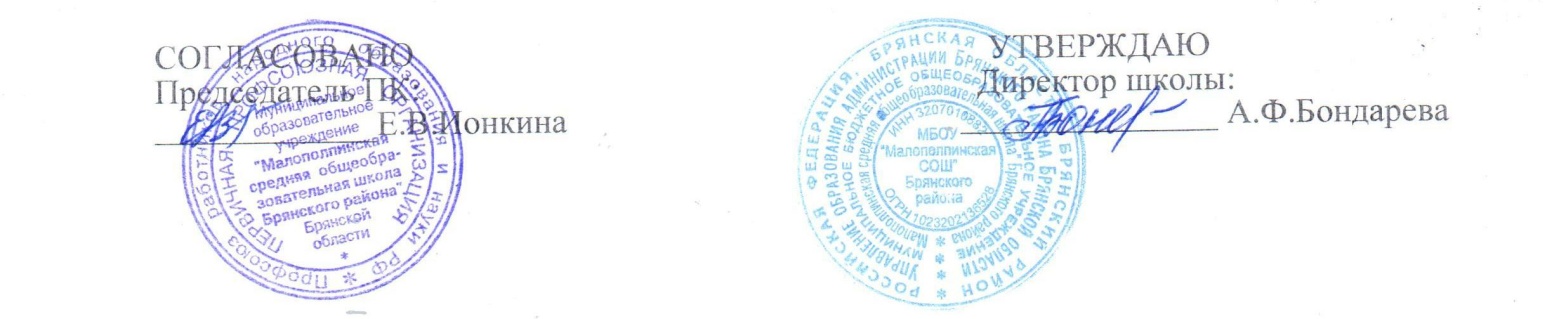 ПОЛОЖЕНИЕо порядке уведомления работодателя о случаях склонения работника МБОУ «Малополпинская СОШ» Брянского района к совершению коррупционных правонарушений или о ставшей известной работнику информации о случаях совершения коррупционных правонарушений1.0бщие положенияНастоящее Положение определяет порядок уведомления работодателя о случаях склонения работника к совершению коррупционных правонарушений или о ставшей известной работнику информации о случаях совершения коррупционных правонарушений (далее по тексту - Положение) разработано в соответствии с частью 5 статьи 9 Федерального закона от 25.12.2008 г. № 273-ФЗ «О противодействии коррупции» с целью создания единой системы по предупреждению коррупционных правонарушений в МБОУ «Малополпинская СОШ» Брянского района (далее - Школа) и определяет порядок уведомления работодателя о случаях склонения работника к совершению коррупционных правонарушений или о ставшей известной работнику информации о случаях совершения коррупционных правонарушений, устанавливает перечень сведений, содержащихся в данных уведомлениях, порядок регистрации уведомлений и организации проверки сведений, указанных в уведомлении, а также порядок принятия решений по результатам рассмотрения уведомлений.Действие настоящего Положения распространяется на всех работников Школы.Работник МБОУ «Малополпинская СОШ» Брянского района обязан уведомлять директора образовательной организации, органы прокуратуры или другие государственные органы обо всех случаях склонения работника к совершению коррупционных правонарушений или о ставшей известной работнику информации о случаях совершения коррупционных правонарушений.Во всех случаях склонения работника к совершению коррупционных правонарушений или о ставшей известной работнику информации о случаях совершения коррупционных правонарушений обязан не позднее рабочего дня, следующего за днем обращения к нему указанных лиц, уведомить о данных фактах директора образовательной организации, направив на его имя уведомление в письменной форме согласно Приложению № 1 к настоящему    Положению, заполненное и зарегистрированное в установленном порядке.Работники МБОУ «Малополпинская СОШ» Брянского района должны лично предостерегать обратившихся к ним лиц о противоправности действия, которое они предлагают совершить.Работник Школы, уведомивший директора образовательной организации, органы прокуратуры или другие государственные органы о фактах обращения в целях склонения его к совершению коррупционного правонарушения, о фактах совершения другими работниками коррупционных правонарушений находится под защитой государства в соответствии с действующим законодательством Российской Федерации.Работник Школы, не выполнивший обязанность по уведомлению работодателя, органов прокуратуры или других государственных органов обо всех случаях обращения к нему каких-либо лиц в целях склонения его к совершению правонарушений, подлежит привлечению к ответственности в соответствии с действующим законодательством Российской Федерации.Перечень сведений, содержащихся в уведомлении и порядок регистрации уведомления.В уведомлении указываются следующие сведения:фамилия, имя, отчество работника, направившего уведомление (далее по тексуУведомитель);занимаемая должность;известные Уведомителю сведения о лицах, обратившихся к нему в целях склонения его к совершению коррупционных правонарушений (фамилия, имя, отчество, место работы, должность, адрес проживания лица, склонявшего уведомителя к совершению коррупционных правонарушений, и другие известные о данном лице сведения);способ склонения к правонарушению (подкуп, угроза, обещание, обман, насилие и т.д.);обстоятельства склонения к правонарушению (телефонный разговор, личная встреча, почтовое отправление и т. д.);сущность предполагаемого правонарушения (злоупотребление служебным положением, дача взятки, получение взятки, злоупотребление полномочиями, коммерческий подкуп либо иное незаконное использование муниципальным служащим своего должностного положения вопреки законным интересам общества и государства в целях получения выгоды в виде денег, ценностей, иного имущества или услуг имущественного характера, иных имущественных прав для себя или для третьих лиц либо незаконное предоставление такой выгоды работнику другими физическими лицами).При наличии письменных и вещественных доказательств, объяснений лиц, показаний свидетелей, аудио- и видеозаписи, иных документов и материалов уведомитель представляет их работодателю в качестве доказательств склонения его к совершению коррупционного правонарушения;дата, место и время склонения к правонарушению;информация об уведомлении работником органов прокуратуры или других государственных органов об обращении к нему каких-либо лиц в целях склонения его к совершению коррупционных правонарушений в случае, если указанная информация была направлена уведомителем в соответствующие органы;дата подачи уведомления и личная подпись уведомителя.Уведомление регистрируется в Журнале регистрации уведомлений о фактах обращения в целях склонения муниципального служащего к совершению коррупционных правонарушений (далее по тексту - Журнал) по форме согласно Приложению № 2 к настоящему Положению:незамедлительно в присутствии уведомителя, если уведомление представлено им лично;в день, когда оно поступило по почте или с курьером.Регистрацию уведомления осуществляет ответственный за профилактику коррупционных и иных правонарушений, назначенный за ведение и хранение Журнала в установленном порядке. Журнал должен храниться в условиях, исключающих доступ к нему посторонних лиц. Листы Журнала должны быть пронумерованы, прошнурованы и скреплены печатью.Уведомление не принимается в случае, если в нем полностью или частично отсутствует информация, предусмотренная в пункте 2.1. настоящего Положения.В случае, если из уведомления работника следует, что он не уведомил органы прокуратуры или другие государственные органы об обращении к нему в целях склонения его к совершению коррупционных правонарушений, работодатель незамедлительно после поступления к нему уведомления от работника направляет его копию в один из вышеуказанных органов.При наличии в уведомлении сведений о совершенном или подготавливаемом преступлении, проверка по данному уведомлению организуется в соответствии с положениями уголовно процессуального законодательства Российской Федерации и законодательства Российской Федерации об оперативно-розыскной деятельности, для чего поступившее уведомление незамедлительно направляется в правоохранительные органы в соответствии с их компетенцией.Порядок организации проверки сведений, содержащихся в уведомленииПосле регистрации уведомление передается на рассмотрение директору образовательной организации.Поступившее директору образовательной организации уведомление является основанием для принятия им решения о проведении служебной проверки сведений, содержащихся в уведомлении, которое оформляется соответствующим распоряжением.Для проведения проверки приказом директора МБОУ «Малополпинская СОШ» Брянского района создается комиссия, которая состоит из председателя комиссии, секретаря и члена комиссии. В составе комиссии должно быть не менее 3 человек.Все лица, входящие в состав комиссии, пользуются равными правами в решении вопросов, рассматриваемых на заседаниях комиссии.Персональный состав комиссии по проведению проверки утверждается приказом директора образовательной организации.В проведении проверки не может участвовать работник, прямо или косвенно заинтересованный в ее результатах. В этих случаях он обязан обратиться к директору образовательной организации с письменным заявлением об освобождении его от участия в проведении данной проверки.При проведении проверки должны быть: - заслушаны пояснения уведомителя, других работников образовательной организации; - объективно и всесторонне рассмотрены факты и обстоятельства обращения к работнику в целях склонения его к совершению коррупционного правонарушения; - установлены причины и условия, которые способствовали обращению лиц к работнику с целью склонения его к совершению коррупционных правонарушений.В ходе проведения проверки, помимо уведомления, рассматриваются материалы, имеющие отношение к фактам, содержащимся в уведомлении, в том числе должностная инструкция и служебная характеристика Уведомителя, должностные инструкции и служебные характеристики работников, имеющих отношение к фактам, содержащимся в уведомлении.Лица, входящие в состав комиссии, и работники, имеющие отношение к фактам, содержащимся в уведомлении, не вправе разглашать сведения, ставшие им известными в ходе проведения проверочных мероприятий.Работа комиссии должна быть завершена не позднее 10 рабочих дней со дня принятия решения о проведении проверки.Итоги проведения проверкиПо результатам проведения проверки комиссией принимается решение простым большинством голосов присутствующих на заседании комиссии. Решение комиссии правомочно, если на ее заседании присутствовало не менее 2/3 от общего состава комиссии.Решение комиссии оформляется протоколом. Протокол комиссии подписывается председателем и секретарем комиссии.Член комиссии, не согласный с ее решением, имеет право в письменной форме изложить свое особое мнение, которое приобщается к протоколу.В случае подтверждения в ходе проверки факта обращения к работнику в целях склонения его к совершению коррупционных правонарушений или выявления в действиях работника или иных участников образовательных отношений, имеющих отношение к вышеуказанным фактам, признаков коррупционного правонарушения, комиссией готовятся материалы, которые направляются директору образовательной организации для принятия соответствующего решения.Директор школы после получения материалов по результатам работы комиссии в течение трех дней принимает одно из следующих решений:-о незамедлительной передаче материалов проверки в правоохранительные органы; -об обращении в соответствующие компетентные органы с просьбой об обеспечении мер государственной защиты работника и членов его семьи от насилия, угроз и других неправомерных действий в соответствии с законодательством Российской Федерации;-о принятии организационных мер с целью предотвращения впредь возможности обращения в целях склонения работников к совершению коррупционных правонарушений;-об исключении возможности принятия уведомителем и (или) иными работниками, имеющими отношение к фактам, содержащимся в уведомлении, единоличных решений по вопросам, с которыми связана вероятность совершения коррупционного правонарушения;-о необходимости внесения в должностные инструкции работников соответствующих изменений для устранения условий, способствующих обращению к ним в целях склонения их к совершению коррупционных правонарушений;-о привлечении работника к дисциплинарной ответственности;-об увольнении работника.В случае выявления в ходе проверки в действиях работника признаков коррупционного правонарушения, предусмотренного частью 3 статьи 9 Федерального закона от 25.12.2008г. № 273-ФЗ «О противодействии коррупции», материалы по результатам работы комиссии направляются директором образовательной организации в соответствующие органы для привлечения работника МБОУ «Малополпинская СОШ» Брянского района к иным видам ответственности в соответствии с законодательством Российской Федерации.В случае опровержения факта обращения к работнику МБОУ «Малополпинская СОШ» Брянского района с целью его склонения к совершению коррупционных правонарушений директор образовательной организации принимает решение о принятии результатов проверки к сведению.Информация о решении по результатам проверки включается в личное дело Уведомителя.Работник Школы, в отношении которого проводится проверка сведений, содержащихся в уведомлении, по окончании проверки имеет право ознакомиться с письменным заключением о ее результатах.